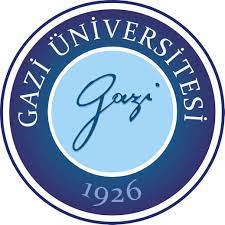 GAZİ ÜNİVERSİTESİMETALURJİ VE MALZEME MÜHENDİSLİĞİ BÖLÜMÜMEM-219 MALZEME LABORATUARIDENEY RAPORUANKARA 2022Beklentiler :Çekme testi hakkında referanslara dayanarak bilgi verilmesi, çekme testi ile hangi mekanik özelliklerin belirlenebildiğinin ifade edilmesi (Çekme tokluğu, akma dayanımı vb) kullanılan formüllerin gösterimi, Çekme numunesinin deformasyon öncesi ve sonrası görselleri,Çekme testinin hangi şartlarda gerçekleştirildiğinin ifade edilmesi (çekme cihazı marka model, oda sıcaklığı, çekme hızı, numune boyutları (CAD programı ile çizilecek) vb.,Mühendislik ve Gerçek Çekme grafiklerinin çiziminin tek bir grafik üzerinde gösterimi ve yorumlanması, elde edilen değerlerin üzerinde gösterimi.(akma dayanımı, çekme dayanımı, rezilyans, çekme tokluğu, pekleşme üsteli (deformasyon sertleşmesi üsteli),Referans gösterimi [1–4];1.	Panneerselvam, S., S.K. Putatunda, R. Gundlach and J. Boileau, 2017."Influence of intercritical austempering on the microstructure and mechanical properties of austempered ductile cast iron (ADI)",Materials Science and Engineering A, 694(October 2016), 72–80.2.	Górny, M., Gondek, E. Tyrała, G. Angella and M. Kawalec, 2021."Structure Homogeneity and Thermal Stability of Austempered Ductile Iron",Metallurgical and Materials Transactions A: Physical Metallurgy and Materials Science, 52(June), 2227–2237.3.	Olejarczyk-Wozeńska, I., H. Adrian, B. Mrzygłód and M. Głowacki, 2017."Mathematical Model of Bainitic Transformation in Austempered Ductile Iron",Archives of Foundry Engineering, 17(4), 200–206.4.	Bhadeshia, H.K.D.H., 2017. Geometry of crystals, polycrystals, and phase transformations. KitapNot: İki öğrenci tarafından bir rapor hazırlanabilir. Hiç bir şekilde Kopyala/Yapıştır kabul edilmeyecektir. Deney föylerinden yararlanılabilir. Yazı Tipi Times New Roman 12 puntoNe yaparsan yap Gerçek bir MÜHENDİS gibi yap.Öğrenci No ve Adı Soyadları21323153 Demir ÇELİKŞubeX. ŞubeDeney AdıDeney TarihiRapor Teslim Tarihi11.11.2022